TWO DAYS INTERNATIONAL SEMINAR ON sponsored by INDIAN COUNCIL FOR SOCIAL SCIENCE RESARCH (ICSSR) New Delhi at Hotel Chandra Inn, Jodhpur dt 23rd -24th March 2017The objective of the seminar is to provide a platform for discussion and deliberations with renowned academicians, experts and scholars from different fields, i.e. sociology, psychology, law, literature, NGOs, media, etc. to address the menace Domestic Violence and its related dimensions. It is expected that such interaction would light the spark in the mind of the audience and persuade them to innovate and research and to provide a common platform to Researchers, Scholars, Academicians, and Civil Society memebers working in the domain of Women Empowerment and Domestic Violence for discussion, debate and deliberations as there is a strong belief that the outcome of such interaction would provide deeper insight into the problem of Domestic Violence by deciphering various aspects and dimension of Domestic Violence thereby would play a catalyst role in devising effective policies to curb the menace of Domestic Violence.We have a major issue in our hand and this International Seminar is expected to deliever positive outcomes in the realm of Gender Equality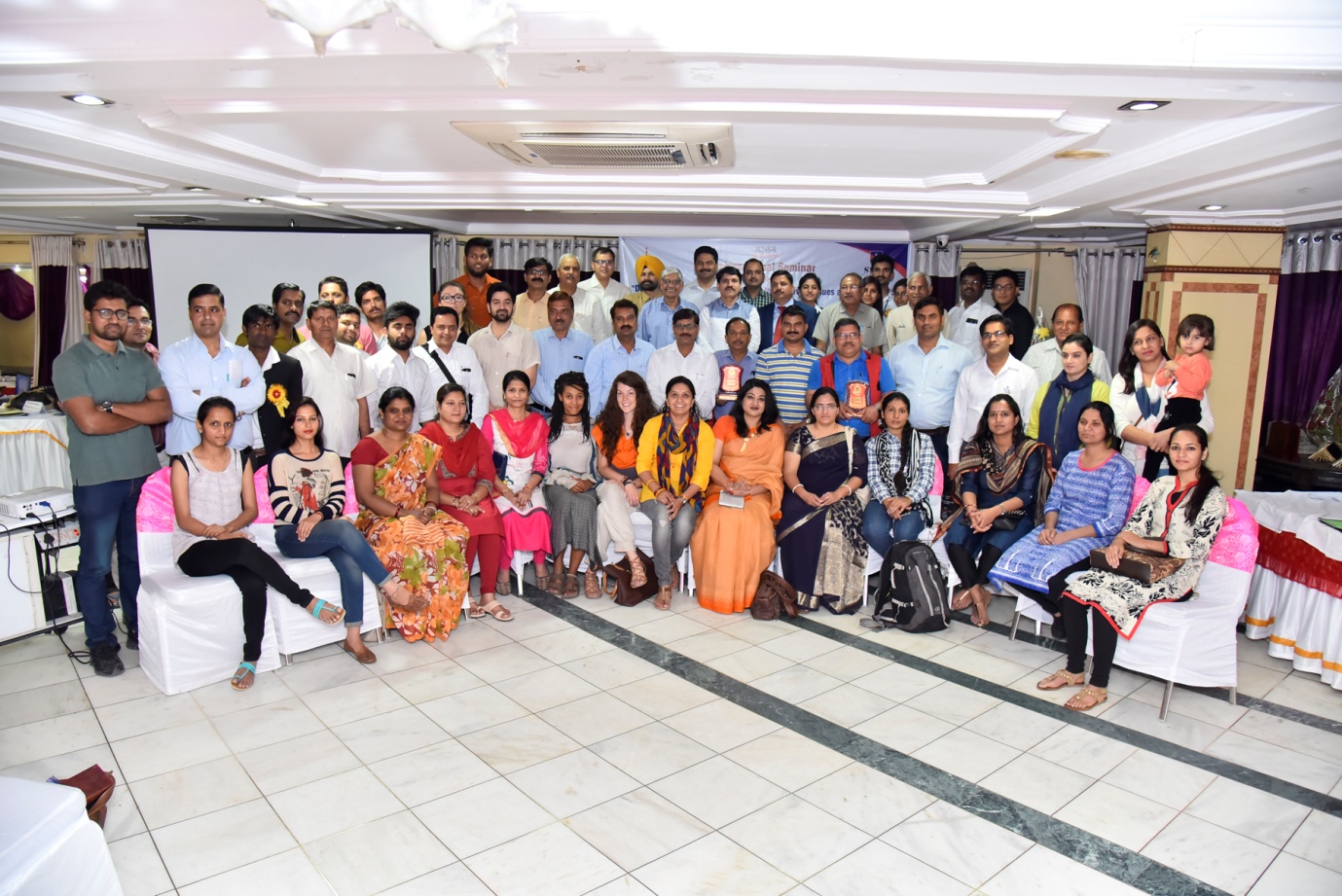 